Dbajmy o kondycję fizyczną w czasie przerwy zajęć w szkoleZestaw ćwiczeń nr 1 do domu dla klas IV-VIIITydzień: 30.03.2020 – 03.04.2020Życzę powodzenia i wytrwałości ;-)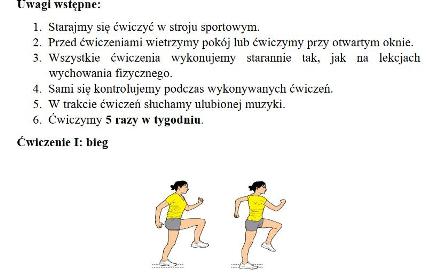 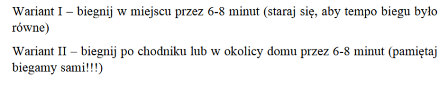 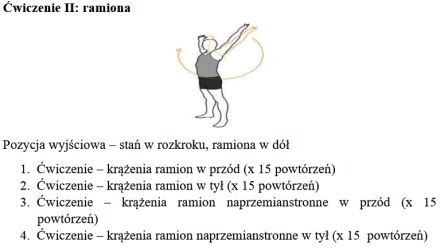 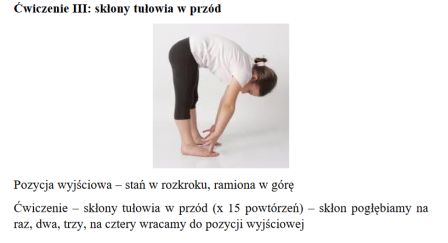 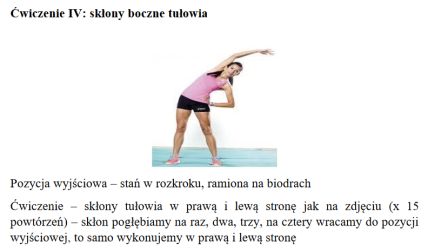 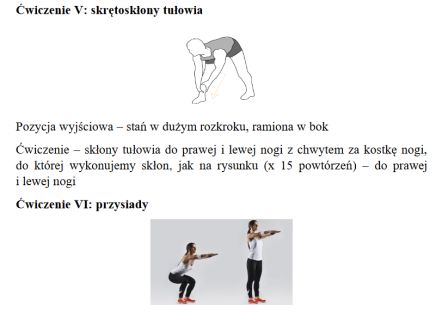 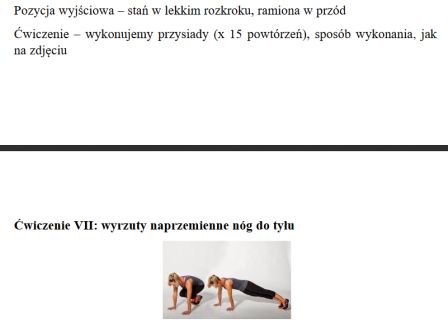 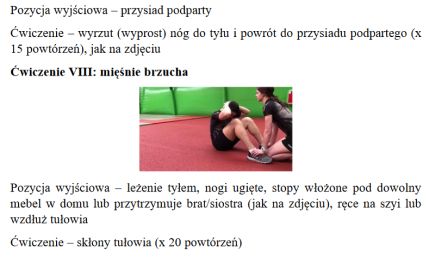 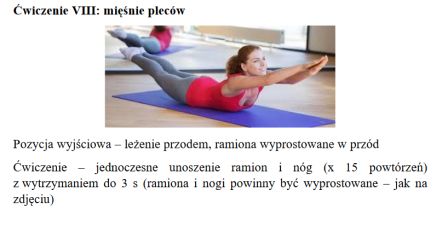 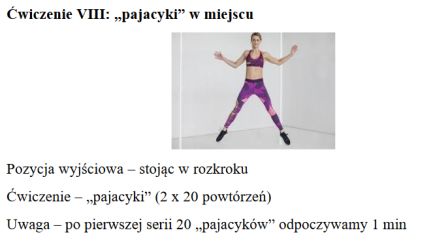 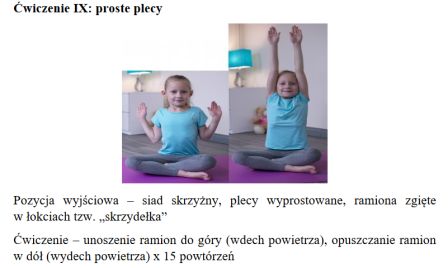 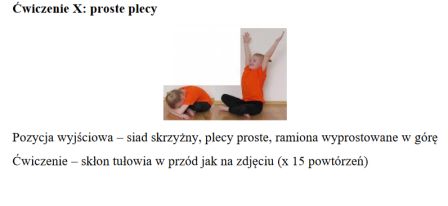 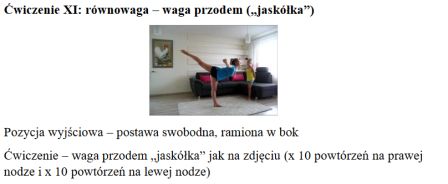 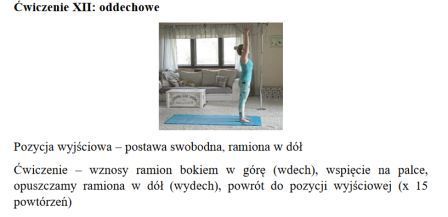 Dziękuję za wykonanie zestawu ćwiczeń 